Chvála Kristu!Vážení členové ČBK,Před vaším 114. zasedáním se na Vás obracíme jménem organizace Pro čistou církev sdružující nejen oběti sexuálního zneužívání v církvi.Chtěli jsme Vás požádat, abyste rychle sjednali nápravu nemorální praxe, kterou někteří členové stále podporují. Tedy že, lidé odsouzení za sexuální zneužívání se vrací do pastorace nebo jsou drženi naoko mimo pastoraci, ale stále vysluhují svátosti a jsou kněžími. Žádáme jejich laicizaci. Nebereme jim jejich obživu, např. v archivu mohou pracovat dále, ale už ne jako kněží. Vzhledem k tomu, že se pan kardinál Duka vyjádřil, že chce církev znovu učinit BEZPEČNÝM místem, dovolujeme si Vás o to požádat a věříme, že Vám záleží na tom, aby se tak věřící mohli cítit.I papež František se mnohokrát vyjádřil, že takoví kněží nemají v pastoraci co dělat. Věříme, že i Vy se rozhodnete tuto mravně špatnou praxi ukončit již na tomto zasedání na Velehradě.Za příklad Vám může být polský primas, který to před měsícem vyhlásil jako pravidlo a také přístup slovenských kněží, kteří se vzbouřili a zažalovali biskupa za to, že vrátil takového nehodného kněze do farnosti.Pokud má být kněz zástupcem Božím a do svých rukou brát živého Krista, tak zcela jistě nemá pohoršovat věřící. Modlíme se za vaše moudré rozhodnutí.Pro čistou církev z.s.Jan Rozek7. 2019      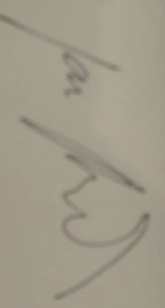 